			Unntatt offentlighet: Offl. § 13, jfr. fvl. § 13.1.1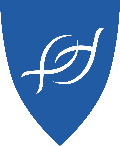 Henvisning til PP-tjenesten for elever i grunnskolenFor veiledning til utfylling av skjemaet, ta gjerne kontakt med PP-rådgiver som jobber på elevens skole. PP-tjenesten kan nås på telefon 712 99 820. Se PPT sin hjemmeside for mer informasjon: Pedagogisk-psykologisk tjeneste (PPT) - Hustadvika kommuneKopi sendes til foresatte. Informasjon fra skole/henviser Informasjon fra skole/henviser Henvisende instans:Henvisende instans:Hva trenger du/dere hjelp av PP-tjenesten til? 
Sett kryss.Hva trenger du/dere hjelp av PP-tjenesten til? 
Sett kryss.Utredning, råd og veiledningBekymringsfullt fraværSakkyndig vurdering (Opplæringsloven § 5-1)Tidlig skolestart (Opplæringsloven § 2-1 tredje ledd)Utsatt skolestart (Opplæringsloven § 2-1 tredje ledd)Opplysninger om eleven Opplysninger om eleven Etternavn, fornavn: Fødselsnummer: Adresse 1:Postnummer og poststed: Adresse 2:Postnummer og poststed: Opplysninger om foresatteSærskilte opplysninger om bosted og foreldreansvar må dokumenteres. Opplysninger om foresatteSærskilte opplysninger om bosted og foreldreansvar må dokumenteres. Etternavn, fornavn foresatt 1Arbeidssted Adresse, postnummer og poststed: Tlf.nr.: Epostadr.:Behov for tolk?	Eventuelt hvilket språk? Etternavn, fornavn foresatt 2ArbeidsstedAdresse, postnummer og poststed: Tlf.nr.: Epostadr.: Behov for tolk? Eventuelt hvilket språk?Opplysninger om skoleKontaktinformasjon skole (navn og telefon):Kontaktlærer (navn og telefon):Når ble saken drøftet i ressursteam? Navn på PP-rådgiver. Hvem tok initiativ til henvisningen? For flerspråklige eleverEleven har bodd i Norge siden: Mottar eleven særskilt norskopplæring etter §2-8?Mottar eleven tospråklig fagopplæring etter §2-8?Mottar eleven morsmålsopplæring etter §2-8? Opplysninger fra skole/andrePedagogisk rapport skal vedlegges. Kryss av for hovedvansken under. Prioriter rekkefølgen ved behov for flere kryss.  Språkvansker 
    Herunder kommunikasjon/språkforståelse, taleflyt (stamming, løpsk tale), uttale. 
 Lærevansker 
    Herunder fagvansker/generelle lærevansker, lesing/skriving, matematikk. Sosiale/emosjonelle vansker 
    Herunder oppmerksomhet/konsentrasjon, atferd/samhandling, sosial tilbaketrekning, bekymringsfullt         skolefravær
Opplysninger fra eleven Det skal legges til rette for at eleven fra fylte 7 år har en mulighet til å uttale seg i saken og si sin mening. Fra eleven er fylt 12 år skal elevens mening tillegges stor vekt, se Barneloven § 31. Barns rett til å gi uttrykk for sine meninger fremgår også av barnekonvensjonen art 12. Opplysninger fra eleven skrives i pedagogisk rapport. Om ønskelig kan det også skrives i feltet under. Opplysninger fra foresatteGi en kort beskrivelse av vanskene/utfordringene eleven har: Beskriv elevens sterke sider:
Når startet vanskene?Særlige merknader i elevens utvikling (fødsel, språk, motorikk, følelser, sykdommer/skader, livshendelser): Har eleven undersøkt hørsel og syn? Når var sist undersøkelse?Hvem består den nærmeste familien av til daglig? Gi en kort beskrivelse av hva du/dere har gjort for å hjelpe barnet/eleven?Gi gjerne utdypende opplysninger om hva du/dere ønsker hjelp til her: Har du eller dere vært i kontakt med andre instanser/fagpersoner (som helsestasjon, lege, sosial/barnevern eller andre)?Samtykke til henvisning fra foresatteDette samtykket kan endres eller trekkes tilbake senere dersom det er ønskelig. Samtykke til henvisning fra foresatteDette samtykket kan endres eller trekkes tilbake senere dersom det er ønskelig. Samtykke til samarbeid med (sett kryss bak):  Helsestasjon / skolehelsetjeneste Barneverntjeneste Psykiatritjeneste Fastlege /spesialisttjeneste  Skole/barnehage Skolens ressursteam Andre: Samtykke til samarbeid med (sett kryss bak):  Helsestasjon / skolehelsetjeneste Barneverntjeneste Psykiatritjeneste Fastlege /spesialisttjeneste  Skole/barnehage Skolens ressursteam Andre: Underskrift foresatt 1:Dato, sted: Underskrift foresatt 2: Dato, sted: Elever over 15 år: Dato, sted:Underskrift kontaktlærer: Dato, sted: Underskrift rektor: Dato, sted: Vedlegg Følgende vedlegg skal legges ved henvisningen (sett kryss).Vedlegg Følgende vedlegg skal legges ved henvisningen (sett kryss).Pedagogisk rapport (skal vedlegges)Kartlegging (skal vedlegges)Dokumentasjon på utprøvede tiltak (skal vedlegges, evt. Beskrives i pedagogisk rapport)Karakterer (gjelder ungdomsskoleelever)Kartlegging av elevens norskferdigheter (gjelder elever med vedtak etter Opplæringsloven § 2-8)LOGOS-rapport (ved spørsmål om lese- og skrivevansker)Postadresse:Postboks 296499 EideBesøksadresse:Rådhusvegen 7 6499 EideTelefon:71299820Org.nr:975.319.245Du finner oss på:hustadvika.kommune.no